Practica # 1 : Hogar y muebles	          Nombre: _____________________________     Español 2  (nivel 2)					          Fecha: ____________________   Período _______Escribe la palabra que corresponde con la foto.  Después, identifica el cuarto de casa.Hay a)_________________________ en la pared, b)______________________  grande con ocho c)______________________, d)____________________ y e)______________________en el suelo en f)_______________________ .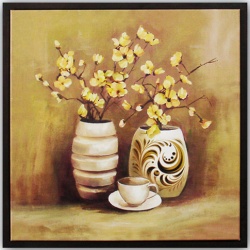 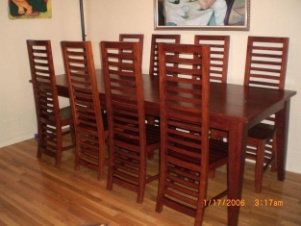 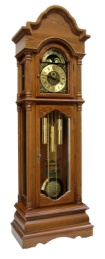 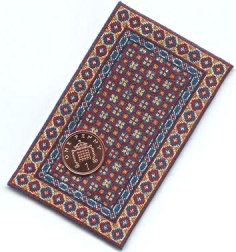                      									 ¿¿qué cuarto – room- de casa??Hay a)  _____________________ , b)_______________________, c) ________________________, d) __________________________ y 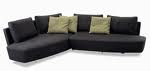 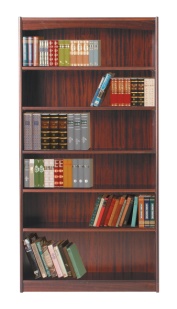 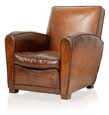 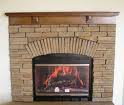 e) ____________________________   en f) _____________________________.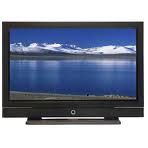 ¿qué cuarto?Hay a) _______________________y b) _____________________ , muchos                     c) _______________________ , d)_________________________ y e)________________________ , f)_________________________y g)________________________  en el mostrador en h)____________________.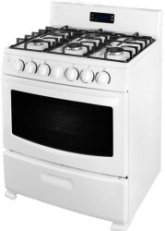 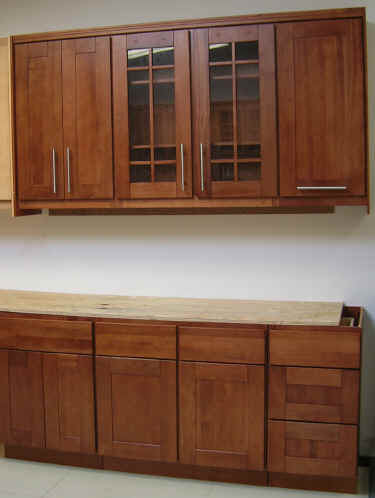 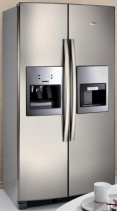 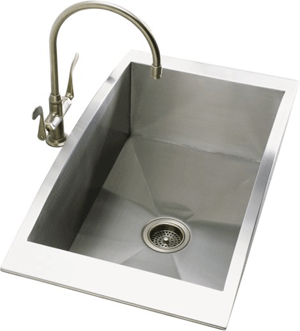 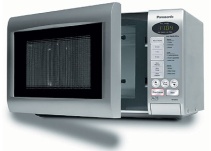 ¿qué cuarto?Hay a)______________________ , b)___________________, c)________________________ y d)____________________ , e)______________________ , f) _______________________  , y 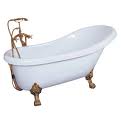 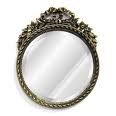 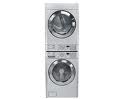 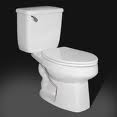 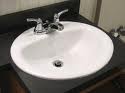 en h) _________________________.		¿qué cuarto?Piensa en (think about) tu casa y escribe tu respuesta.     	      HAY = THERE IS/ THERE ARE…¿Tienes…..escalera en tu casa? Yo  ___________________ la tengo. (have it/them)   	¿sí o no?una chimenea en tu casa? Yo ____________________la tengo. (have it)		 ¿sí o no?un televisor en tu dormitorio?Yo ___________________ lo tengo. (have it)		¿sí o no?un microondas en la cocina?Yo ___________________ lo tengo. (have it)	   ¿sí o no?una bañera en el baño?Yo ___________________ la tengo. (have it)		¿sí o no?